أقرأ النص و أجيب على الأسئلة :1)- أَخْتَارُ الصُّورَةَ الَّتِي تُعَبِّرُ عَنْ مَوْضوعِ النَّصِّ:2)- مَنْ هِيَ شَخْصِيَّاتُ النَّصِّ :................................       ..................................      .....................................3)- أَخْتارُ الْجَوابَ الصَّحيحَ :حَبَّةُ الفاصوليا هِيَ الَّتِي تَتَحَدَّثٌ فِي النّصِّ. زَرَعَتْ سُعَادُ شَجَرَةَ الزَّيْتونِ.الأُمُّ تَسْقي الْحَبَّةَ كُلَّ يَوْمٍ.بَعْدَ أَيَّامٍ تَذْبُلُ الأَزْهاَرُ.4)- أصِلُ بَينَ الْكَلِمَةِ وَ شَرْحِهَا :أَتَباهَى                         تَنْمُوتَكْبُرُ                           تَنْموتَذْبُلُ                           تَموتُ5)- أُرَتِّبُ أَجْزاءَ الفاصوليا حَسَبَ الظُّهُورِ و النُّمُوِّ بِاسْتِعْمالِ الأرقام : 1-2-3-4 6)- أُرَتِّبُ الْجُمَلَ حَسَبَ تَسَلْسُلِها الزَّمَنِيِّ :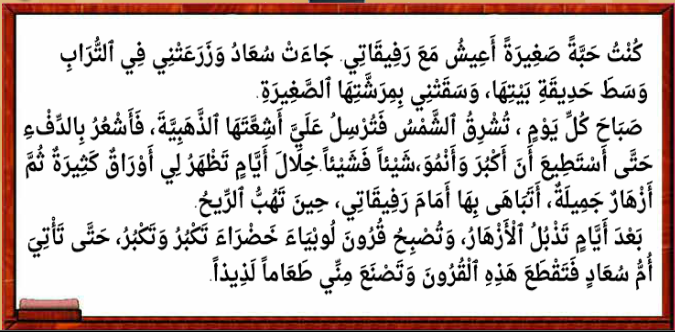 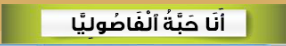 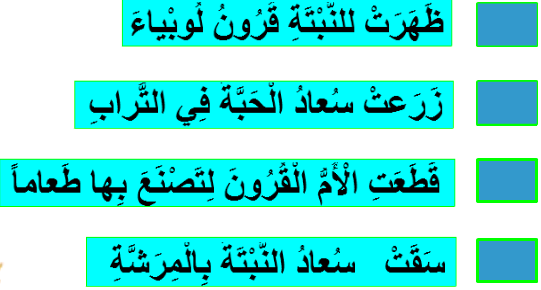 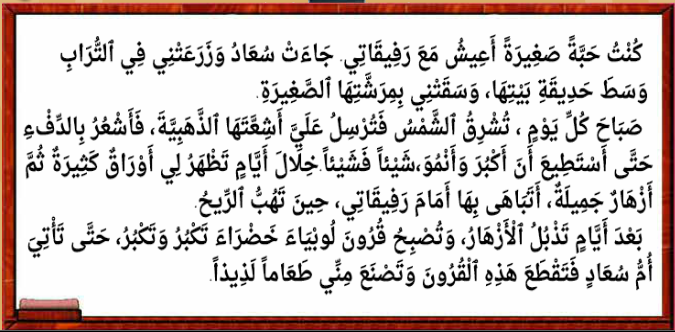 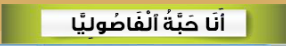 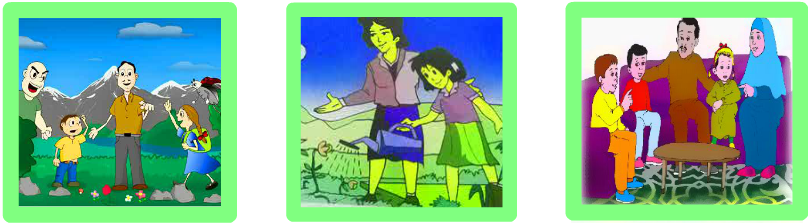 المستوىالثانيالمراقبة المستمرة 2 الأسدوس الأولالمراقبة المستمرة 2 الأسدوس الأولالمكونالقراءةاسم و نسب التلميذ